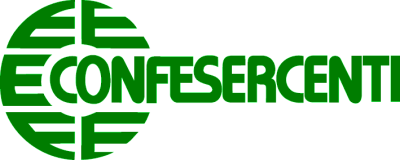 Ufficio Legislativo e Affari GiuridiciOggetto: Circolare Ministero Interno su DPCM 3.11.2020. FAQ del Governo.Con circolare n. 15350/117/2/1 Uff.III-Prot.Civ., del 7 novembre 2020, il Ministero dell’Interno ha fornito chiarimenti alle Prefetture sull’applicazione del DPCM 3 novembre 2020.Inoltre, sul sito istituzionale del Governo sono riportate le FAQ ai quesiti più ricorrenti, che riportiamo in allegato.Determinante l’interpretazione della circolare del Ministero su alcuni punti che riportiamo:Si premette che occorre sempre far uso della autocertificazione riguardo alle cause giustificative dello spostamento, sia che si tratti di spostamenti che avvengano in fasce orarie soggette a limitazioni (area gialla), sia che essi avvengano in territori soggetti a restrizioni alla mobilità per l’intera giornata (area arancione e area rossa).Il modulo pubblicato in occasione del precedente DPCM del 24 ottobre scorso sui siti istituzionali del Ministero potrà continuare ad essere utilizzato; esso reca, oltre alle diciture relative a specifiche cause eccettuative (lavoro, salute, urgente necessità), una dicitura finale che rimanda a qualunque altra causa consentita di spostamento personale, la quale, naturalmente, andrà poi declinata dall’interessato in sede di compilazione del modulo, nel rispetto delle esigenze di riservatezza.In area gialla vige un generale divieto di spostamenti dalle ore 22.00 alle ore 5.00, fatta eccezione per la sussistenza di cause eccettuative, relativamente alle quali la disposizione in commento elenca quelle motivate da comprovate esigenze lavorative, da situazioni di necessità ovvero determinate da motivi di salute. L’onere di dimostrare la sussistenza delle situazioni che consentono gli spostamenti incombe sull’interessato, il quale, come si è precisato in premessa, potrà assolvervi producendo un’autodichiarazione.Anche per i territori in area arancione varrà il generale divieto di spostamento dalle ore 22 alle ore 5. Ciò in quanto l’art. 1, in proposito, reca l’insieme delle disposizioni generali applicabilisull’intero territorio nazionale, salvo che esse non siano derogate da misure più restrittive per i territori a cui si riferiscono gli artt. 2 e 3 del provvedimento.In base alla lett. a) del comma 4 dell’art. 2, le restrizioni alla mobilità in area arancione comportano, innanzitutto, un generale divieto di spostamento, in entrata e in uscita, da quei territori regionali, in ogni fascia oraria della giornata, salvo i casi in cui non ricorrano cause giustificative dovute a esigenze di lavoro, salute o altra necessità, a cui si si aggiunge l’esigenza di assicurare le attività didattiche e formative in presenza, nei limiti in cui esse sono consentite.È sempre consentito il rientro presso il proprio domicilio, abitazione o residenza.Inoltre, la disposizione in commento precisa, opportunamente, che l’attraversamento di tali territori è sempre consentito qualora esso sia necessario per raggiungere altri territori non soggetti a restrizioni di mobilità, ovvero quando ci si sposti per cause consentite dal quadro regolatorio generale.Occorre inoltre far presente che nei territori dell’area arancione, la mobilità all’interno del comune di domicilio, abitazione o residenza non è soggetta a limitazioni, salvo che nelle ore del cosiddetto “coprifuoco” (22,00-5,00); sicché per gli spostamenti da una zona a un’altra dello stesso comune non vi è alcuna necessità che ricorrano cause giustificative, né conseguentemente di utilizzare il modulo di autocertificazione.L’art.2, in base al combinato disposto delle lettere a) e b), prevede, invece, restrizioni alla mobilità verso altri comuni della stessa o di altre regioni.Per quanto riguarda gli spostamenti di cui sopra, la lettera b) provvede a chiarire che essi sono consentiti non solo per le consuete cause giustificative indicate già nella norma (la quale include anche i motivi di studio), ma anche quando sia necessario svolgere attività o usufruire di servizi non sospesi e non disponibili nel comune di residenza, domicilio o abitazione.In forza di tale previsione risulterà dunque possibile lo spostamento per recarsi, solo a titolo di esempio, presso uffici pubblici, esercizi commerciali o centri servizi (es. per assistenza fiscale, previdenziale, ecc.) quando essi non siano presenti nel proprio territorio comunale.Naturalmente, valgono anche in questo caso le regole prudenziali che suggeriscono non solo di limitare all’indispensabile gli spostamenti, ma anche di effettuarli, di massima, raggiungendo il luogo più vicino dove comunque sia possibile la soddisfazione della propria esigenza.Sia gli spostamenti sia i transiti ammessi dalle surrichiamate disposizioni potranno essere sempre giustificati ricorrendo all’uso del modulo di autocertificazione.In area rossa, il regime più stringente riguarda innanzitutto il divieto di spostamento, che viene a corrispondere alla massima estensione possibile, in quanto relativo ad ogni forma di mobilità non solo extra ma anche intraregionale e intracomunale, ricomprendendo sia gli spostamenti fra un comune e un altro, sia quelli all’interno dello stesso comune di domicilio, abitazione o residenza.Si precisa che nei territori dell’area rossa restano consentiti gli spostamenti dovuti a motivi di lavoro, salute o altra necessità, nonché per le altre cause giustificative indicate dall’art.3, comma 4, lett. a).È sempre consentito il rientro presso il proprio domicilio, abitazione o residenza.Relativamente agli attraversamenti dei territori inclusi nell’area rossa, la disciplina è del tutto identica a quella commentata a proposito dell’area arancione, a cui perciò si fa rinvio. Analogamente a quanto precisato per i territori in area arancione, anche per quelli in area rossa le limitazioni alla mobilità non si riflettono sull’esercizio di attività consentite in base ad altre disposizioni del provvedimento e non espressamente oggetto di restrizioni in forza di specifiche disposizioni contenute nell’art. 3.Anche per l’area rossa, per tutti gli spostamenti consentiti, quale che ne sia la causa giustificativa, potrà sempre farsi ricorso all’uso del modulo di autocertificazione.Zona giallaL’ultimo periodo dell’art. 1, comma 9, lett. ff) introduce la misura della chiusura, nelle giornate festive e prefestive, degli esercizi commerciali presenti all’interno dei centri commerciali e dei mercati, ad eccezione delle attività indicate, con carattere tassativo, dalla norma, quali farmacie, parafarmacie, presidi sanitari, punti vendita di generi alimentari, tabacchi ed edicole.Relativamente al richiamo ai mercati, contenuto nella disposizione in commento, va chiarito che la loro chiusura opera esclusivamente per i cosiddetti mercati coperti e non anche per quelli all’aperto.Ciò in quanto i mercati all’aperto, secondo l’orientamento espresso dal Ministero per lo Sviluppo Economico, sono costituiti su aree delimitate, dedicate al posteggio degli ambulanti o degli stalli mobili di vendita, e in essi non insistono esercizi commerciali stricto sensu, per i quali soli è disposta la chiusura nelle giornate festive e prefestive.Zona arancioneRiguardo alle attività dei servizi di ristorazione, la lett. c) dell’art. 2 ne dispone la sospensione, ad eccezione delle mense e del catering continuativo su base contrattuale, nel rispetto dei protocolli e delle linee guida vigenti.Resta consentita senza limiti di orario, inoltre, la ristorazione con consegna a domicilio, mentre quella con asporto è ammessa fino alle ore 22.00, con divieto di consumazione sul posto o nelle adiacenze.La sospensione generalizzata dei servizi di ristorazione in area arancione non comporta alcun riflesso sull’offerta di tali servizi nelle strutture alberghiere ivi presenti.Pertanto, analogamente a quanto consentito in area gialla, le strutture alberghiere ubicate in area arancione potranno erogare servizi di ristorazione a beneficio esclusivo dei propri clienti senza limiti di orario.Inoltre, nelle strutture alberghiere prive di servizi di ristorazione potrà essere praticata la consegna a domicilio di alimenti e bevande, anche ai fini della consumazione in camera.Zona rossaNei territori dell’area rossa sono oggetto di generalizzata sospensione le attività commerciali al dettaglio, fatta eccezione per le attività di vendita di generi alimentari e di prima necessità individuate nell’allegato 23 al decreto, sia negli esercizi di vicinato sia nelle medie e grandi strutture di vendita, anche ricompresi nei centri commerciali; sono chiusi, indipendentemente dalla tipologia di attività svolta, i mercati, salvo le attività dirette alla vendita di soli generi alimentari.Diversamente da quanto precisato per i mercati ubicati in area gialla – il cui assunto è valido anche per quelli collocati in area arancione, considerata l’assenza di norme derogatorie al riguardo – in area rossa i mercati, sia coperti che all’aperto, sono chiusi, salvo le attività dirette alla vendita di soli generi alimentari.Il commercio ambulante continua, invece, a essere consentito su stalli esterni alle aree mercatali (posteggi isolati) o in modo itinerante per tutte le tipologie merceologiche indicate nell’allegato 23 al DPCM.Tenuto conto che le disposizioni nell’ambito della ristorazione sono le medesime introdotte dall’articolo 2, comma 4, lett. c), relativamente all’area arancione, si rinvia a quanto già detto in proposito.Pertanto, analogamente a quanto consentito in zona gialla e arancione, anche le strutture alberghiere ubicate in zona rossa potranno erogare servizi di ristorazione a beneficio esclusivo dei propri clienti senza limiti di orario.           GUARDA LE TABELLE ALLA PAGINA SUCESSIVAZona giallaSPOSTAMENTIQuali sono le regole valide nella mia area per gli spostamenti? Ci sono dei divieti? Si può uscire per andare al lavoro? E a trovare parenti o congiunti? Nell’area gialla è consentito spostarsi dalle5 alle 22 senza necessità di motivare  lo  spostamento. Dalle22 alle 5 sono vietati tutti gli spostamenti, ad eccezione di quelli motivati da comprovate esigenze lavorative, situazioni di necessità o motivi di  salute.  Con riguardo alle abitazioni private,	è	fortemente raccomandato non ricevere persone diverse dai conviventi, salvo che per esigenze lavorative o situazioni di necessità e urgenza.Gli spostamenti devono essere giustificati in qualche modo? È necessario	produrre un’autodichiarazione? Dalle      5alle     22     non     è     necessarioZona arancioneSPOSTAMENTIQuali sono le regole valide nella mia area per gli spostamenti? Ci sono dei divieti? Si può uscire per andare al lavoro? E a trovare parenti o congiunti? Nell’area arancione è consentito spostarsi esclusivamente all’interno del proprio Comune, dalle 5 alle 22, senza necessità di motivare lo spostamento. Dalle 22 alle 5 sono vietati tutti gli spostamenti, ad eccezione di quelli motivati da comprovate esigenze lavorative, situazioni di necessità o motivi di salute. Inoltre sono vietati, 24 ore su 24, gli spostamenti verso altri Comuni e verso altre Regioni, ad eccezione di quelli motivati da comprovate esigenze lavorative, situazioni di necessità, motivi di studio o di salute o per svolgere attività o usufruire di servizi non disponibili nel proprio Comune (per esempio andare all’ufficio postale o a fare la spesa, se non ci sono tali uffici o punti vendita nel	proprio		Comune). Sono comunque consentiti gli spostamenti, verso qualsiasi area, che siano strettamente necessari ad assicurare lo svolgimento della didattica in presenza,		se			prevista. È sempre consentito il rientro presso il proprio domicilio, abitazione      o      residenza. Con riguardo alle abitazioni private,		è		fortemente raccomandato non ricevere persone diverse dai conviventi, salvo che per  esigenze lavorative o situazioni di necessità e urgenza. È consigliato lavorare a distanza, ove possibile, o prendere ferie o congedi.Gli spostamenti devono essere giustificati in qualche modo? È necessario	produrre un’autodichiarazione? Dalle      5alle     22     non     è    necessarioZona rossaSPOSTAMENTIQuali sono le regole valide nella mia area per gli spostamenti? Ci sono dei divieti? Si può uscire  per andare al lavoro? E a trovare parenti o congiunti? All’interno dell’area rossa è vietato ogni spostamento, sia nello stesso comune che verso comuni limitrofi (inclusi quelli dell’area gialla o arancione), ad eccezione degli spostamenti motivati da comprovate esigenze lavorative, situazioni di necessità (per esempio l’acquisto di beni necessari) o motivi di  salute. Non è consentito far visita o incontrarsi con parenti o amici non conviventi, in qualsiasi luogo,    aperto    o    chiuso. Sono consentiti gli spostamenti strettamente necessari ad assicurare lo svolgimento della didattica in presenza, se prevista. È consentito il rientro presso il proprio domicilio, abitazione o residenza.È comunque consigliato lavorare a distanza, ove possibile, o prendere  ferie  o  congedi.  Senza una valida ragione per uscire, è obbligatorio restare a casa, per il bene di tutti.Gli spostamenti devono essere giustificati in qualche modo? È necessario	produrre un’autodichiarazione? Si      deveessere     sempre     in     grado  dimotivare i propri spostamenti. Dalle 22 alle 5, si deve essere sempre in grado di dimostrare che lo spostamento rientra tra quelli consentiti,  anche mediante autodichiarazione che potrà essere resa su moduli prestampati già in dotazione alle forze di polizia statali e locali. La veridicità delle autodichiarazioni sarà oggetto di controlli successivi e l’accertata falsità di quanto dichiarato costituisce reato. La giustificazione del motivo di lavoro può essere comprovata anche esibendo adeguata	documentazione fornita dal datore di lavoro (tesserini o simili) idonea a dimostrare la condizione dichiarata.Posso andare ad assistere un parente o un amico non autosufficienti? Sì, è una condizione di necessità e quindi non sono previsti limiti orari. Nel caso si tratti di persone anziane o già affette da altre malattie, ricordate però che sono categorie più vulnerabili e quindi cercate di proteggerle dai contatti il più possibile.Sono separato/divorziato, posso andare a trovare i miei figli minorenni?Sì. Gli spostamenti per raggiungere i figli minorenni presso l’altro genitore o comunque presso l’affidatario, oppure per condurli presso di sé, sono consentiti anche tra Comuni di aree differenti. Tali spostamenti dovranno in ogni caso avvenire scegliendo il tragitto più breve e nel rispetto di tutte le prescrizioni di tipo sanitario	(persone		in quarantena,		positive, immunodepresse etc.), nonché secondo le modalità previste dal giudice con i provvedimenti di separazione    o    divorzio    o,  inassenza   di   tali  provvedimenti,motivare gli spostamenti all’interno del proprio comune. Per spostamenti verso altri Comuni, nonché dalle 22 alle 5 anche all’interno del proprio comune, si deve essere sempre in grado di dimostrare che lo spostamento rientra tra quelli consentiti, anche mediante autodichiarazione che potrà essere resa su moduli prestampati già in dotazione alle forze di polizia statali e locali. La veridicità delle autodichiarazioni sarà oggetto di controlli successivi e l’accertata falsità di quanto dichiarato costituisce reato. La giustificazione del motivo di lavoro può essere comprovata anche esibendo adeguata	documentazione fornita dal datore di lavoro (tesserini o simili) idonea a dimostrare la condizione dichiarata.Posso andare ad assistere un parente o un amico non autosufficienti? Sì, è una condizione di necessità e quindi non sono previsti limiti orari. Nel caso si tratti di persone anziane o già affette da altre malattie, ricordate però che sono categorie più vulnerabili e quindi cercate di proteggerle dai contatti il più possibile.Sonoseparato/divorziato, posso andare a trovare i miei figli minorenni?Sì. Gli spostamenti per raggiungere i figli minorenni presso l’altro genitore o comunque presso l’affidatario, oppure per condurli presso di sé, sono consentiti anche tra Comuni di aree differenti. Tali spostamenti dovranno in ogni caso avvenire scegliendo il tragitto più breve e nel rispetto di tutte le prescrizioni di tipo sanitario	(personeinquarantena,	positive, immunodepresse etc.), nonché secondo le modalità previste dal giudice con i provvedimenti di separazione    o    divorzio    o, inassenza   di   tali  provvedimenti,dimostrare che lo spostamento rientra tra quelli consentiti, anche	medianteautodichiarazione che potrà essere resa su moduli prestampati già in dotazione alle forze di polizia statali e locali. La veridicità delle autodichiarazioni sarà oggetto di controlli successivi e l’accertata falsità di quanto dichiarato costituisce reato. La giustificazione del motivo di lavoro può essere comprovata anche esibendo adeguata	documentazione fornita dal datore di lavoro (tesserini o simili) idonea a dimostrare la condizione dichiarata.Posso andare ad assistere un parente o un amico non autosufficienti? Sì, è una condizione di necessità. Nel caso si tratti di persone anziane o già affette da altre malattie, ricordate però che sono categorie più vulnerabili e quindi cercate di proteggerle dai contatti il più possibile.Sono separato/divorziato, posso andare a trovare i miei figli minorenni?Sì. Gli spostamenti per raggiungere i figli minorenni presso l’altro genitore o comunque presso l’affidatario, oppure per condurli presso di sé, sono consentiti anche tra Comuni di aree differenti. Tali spostamenti dovranno in ogni caso avvenire scegliendo il tragitto più breve e nel rispetto di tutte le prescrizioni di tipo sanitario (persone in quarantena, positive, immunodepresse etc.), nonché secondo le modalità previste dal giudice con i provvedimenti di separazione o divorzio   o,   in   assenza   di   taliprovvedimenti,  secondo  quantosecondo quanto concordato tra i genitori.È possibile spostarsi per accompagnare i propri figli dai nonni o per andarli a riprendere all'inizio o al termine della giornata di lavoro?È possibile ma fortemente sconsigliato, perché gli anziani sono tra le categorie più esposte al contagio da COVID-19 e devono quindi evitare il più possibile i contatti con altre persone. Pertanto, questo spostamento è ammesso solo in caso di estrema necessità, se entrambi i genitori sono impossibilitati a tenere i figli con sé per ragioni di forza maggiore. In tale caso i genitori possono accompagnare i bambini dai nonni, percorrendo il tragitto strettamente necessario per raggiungerli e recarsi sul luogo di lavoro, oppure per andare a riprendere i bambini al ritorno. Ove possibile, è assolutamente da preferire che i figli rimangano a casa con uno dei due genitori che usufruiscono di modalità di lavoro agile o di congedi.Sono consentiti gli spostamenti per fare visita alle persone detenute in carcere? In orari compresi tra le h. 5.00 e le h. 22.00, nulla è variato rispetto alla situazione precedente al DPCM 3 novembre 2020 e pertanto tali spostamenti sono consentiti. Essi sono invece vietati dalle ore 22.00 alle ore 5.00, non potendosi ritenere giustificati da ragioni di necessità o per motivi di salute. Resta comunque ferma la possibilità di colloqui a distanza, fortemente raccomandati, ai sensi dell’art. 221,   comma   10,   del   d.l.    19maggio 2020, n. 34, come sostituito dalla legge di conversione 17 luglio 2020, n. 77, che consente i colloqui a distanza	mediante apparecchiature e collegamenti di cui dispone  l'amministrazionepenitenziaria      e      minorile    osecondo quanto concordato tra i genitori.È possibile spostarsi per accompagnare i propri figli dai nonni o per andarli a riprendere all'inizio o al termine della giornata di lavoro?È possibile ma fortemente sconsigliato, perché gli anziani sono tra le categorie più esposte  al contagio da COVID-19 e devono quindi evitare il più possibile i contatti con altre persone. Pertanto, questo spostamento è ammesso solo in caso di  estrema necessità, se entrambi i genitori sono impossibilitati a tenere i figli con sé per ragioni di forza maggiore. In tale caso i genitori possono accompagnare i bambini dai nonni,  percorrendo il tragitto strettamente necessario per raggiungerli e recarsi sul  luogo di lavoro, oppure per andare a riprendere i bambini al ritorno. Ove possibile, è assolutamente da preferire che i figli rimangano a casa con uno dei due genitori che usufruiscono di modalità di lavoro agile o di congedi.Sono consentiti gli spostamenti per fare visita alle persone detenute in carcere? In orari compresi tra le 5.00 e le 22.00 tali spostamenti sono consentiti solo in ambito comunale, essendo	vietato	ogni spostamento in entrata e in uscita dai comuni delle regioni dell’area		“arancione”. Conseguentemente			tali spostamenti sono interdetti per chi si debba muovere da un comune diverso da quello in cui si svolge la detenzione e, per costoro, i colloqui possono perciò svolgersi esclusivamente in modalità a distanza, ai sensi dell’art.  221, comma 10, del d.l.19 maggio 2020, n. 34, come sostituito dalla legge di conversione 17 luglio 2020, n. 77, che consente i colloqui a distanza	medianteapparecchiature  e  collegamenticoncordato tra i genitori.È possibile spostarsi per accompagnare i propri figli dai nonni o per andarli a riprendere all'inizio o al termine della giornata di lavoro?È possibile ma fortemente sconsigliato, perché gli anziani sono tra le categorie più esposte al contagio da COVID-19 e devono quindi evitare il più possibile i contatti con altre persone. Pertanto, questo spostamento è ammesso solo in caso di estrema necessità, se entrambi i genitori sono impossibilitati a tenere i figli con sé per ragioni di forza maggiore. In tale caso i genitori possono accompagnare i bambini dai nonni, percorrendo il tragitto strettamente necessario per raggiungerli e recarsi sul luogo di lavoro, oppure per andare a riprendere i bambini al ritorno. Ove possibile, è assolutamente da preferire che i figli rimangano a casa con uno dei due genitori che usufruiscono di modalità di lavoro agile o di congedi.Sono consentiti gli spostamenti per fare visita alle persone detenute in carcere? Gli spostamenti per fare visita alle persone detenute in carcere sono sempre vietati, non potendo ritenere che tali spostamenti siano giustificati da ragioni di necessità o da motivi di salute. In tali casi i colloqui possono perciò svolgersi esclusivamente in modalità a distanza, ai sensi dell’art. 221, comma   10,  del  d.l.  19  maggio2020, n. 34, come sostituito dalla legge di conversione 17 luglio 2020, n. 77, che consente i colloqui a distanza mediante apparecchiature e collegamenti di cui dispone l'amministrazione penitenziaria e minorile o mediante		corrispondenza telefonica, anche oltre i limiti stabiliti	dalle	normedell’ordinamento penitenziario.mediante		corrispondenza telefonica, anche oltre i limiti stabiliti	dalle	norme dell’ordinamento penitenziario.Sono consentiti gli spostamenti per fare visita alle persone ricoverate in una struttura detentiva	a	carattere ospedaliero?Fermo		quanto esposto nella FAQ relativa con riferimento alla possibilità di spostamenti per far visita alle persone detenute, per quelle ricoverate in una struttura detentiva	a	carattere ospedaliero sussiste l’ulteriore limitazione per cui l’accesso in dette strutture detentive ospedaliere da parte dei parenti di pazienti ivi ristretti è consentito solo nei casi e con le modalità individuati dalla Direzione sanitaria della struttura stessa, per cui occorre preventivamente informarsi presso la Direzione per sapere se l’accesso sia o meno consentito e, in caso affermativo, a quali condizioni.Chi è sottoposto alle misure della	quarantena	o dell’isolamento, si può spostare?No, è previsto il “divieto assoluto” di uscire di casa per chi è sottoposto alla misura dell’isolamento, essendo risultato positivo al virus, o della quarantena		precauzionale qualora sia stato identificato come contatto stretto di caso COVID-19. In tale ultimo caso è consentito uscire, utilizzando un mezzo privato, esclusivamente al fine di effettuare gli accertamenti		diagnostici prescritti dal medico, evitando i contatti con altre persone e osservando scrupolosamente tutte le misure precauzionali, tra cui l’obbligo di indossare la mascherina.di cui dispone l'amministrazione penitenziaria e minorile o mediante		corrispondenza telefonica, anche oltre i limiti stabiliti	dalle	norme dell’ordinamento penitenziario.Sono consentiti gli spostamenti per fare visita alle persone ricoverato in una struttura detentiva	a	carattere ospedaliero?Fermo		quanto esposto nella FAQ relativa con riferimento alla possibilità di spostamenti per far visita alle persone detenute, per quelle ricoverate in una struttura detentiva	a	carattere ospedaliero sussiste l’ulteriore limitazione per cui l’accesso in dette strutture detentive ospedaliere da parte dei parenti di pazienti ivi ristretti è consentito solo nei casi e con le modalità individuati dalla Direzione sanitaria della struttura stessa, per cui occorre preventivamente informarsi presso la Direzione per sapere se l’accesso sia o meno consentito e, in caso affermativo, a quali condizioni.Chi è sottoposto alle misure della	quarantena	o dell’isolamento, si può spostare?No, è previsto il “divieto assoluto” di uscire di casa per chi è sottoposto alla misura dell’isolamento, essendo risultato positivo al virus, o della quarantena		precauzionale qualora sia stato identificato come contatto stretto di caso COVID-19. In tale ultimo caso è consentito uscire, utilizzando un mezzo privato, esclusivamente al fine di effettuare gli accertamenti		diagnostici prescritti dal medico, evitando i contatti con altre persone e osservando scrupolosamente tutte le misure precauzionali, tra cui l’obbligo di indossare la mascherina.Sono consentiti gli spostamenti per fare visita alle persone ricoverate in una struttura detentiva	a		carattere ospedaliero? Fermo			quanto esposto nella FAQ relativa con riferimento alla possibilità di spostamenti per far visita alle persone detenute, per quelle ricoverate in una struttura detentiva a carattere ospedaliero sussiste l’ulteriore limitazione per cui l’accesso in dette strutture detentive ospedaliere da parte dei parenti di pazienti ivi ristretti è consentito solo nei casi e con le modalità individuati dalla Direzione sanitaria della struttura stessa, per cui occorre preventivamente	informarsi presso la Direzione per sapere se l’accesso sia o meno consentito e, in caso affermativo, a quali condizioni.Chi è sottoposto alle misure della quarantena o dell’isolamento, si può spostare?No, è previsto il “divieto assoluto” di uscire di casa per chi è sottoposto alla misura dell’isolamento, essendo risultato positivo al virus, o della quarantena	precauzionale qualora sia stato identificato come contatto stretto di caso COVID-19. In tale ultimo caso è consentito uscire, utilizzando un mezzo privato, esclusivamente al fine di effettuare gli accertamenti		diagnostici prescritti dal medico, evitando i contatti con altre persone e osservando scrupolosamente tutte le misure precauzionali, tra cui l’obbligo di indossare la mascherina.Ci sono limitazioni negli spostamenti per chi ha sintomi da infezione respiratoria e febbre superiore a 37,5?Sì, soggetti con sintomatologia da infezione respiratoria e febbre (maggiore di 37,5° C) devono contattare il proprio medico curante e rimanere presso il proprio domicilio, evitando i contatti sociali e limitando al massimo anche quelli con i propri conviventi.È possibile fare la spesa in un comune diverso da quello in cui si abita? Sì, purché entrambi i comuni si trovino nell’area gialla.Si può uscire per acquistare beni diversi da quelli alimentari? Sì, non sono previste limitazioni alle categorie	di	prodotti acquistabili.Sono un volontario della protezione civile: posso spostarmi dal comune in cui attualmente mi trovo per prestare la mia attività nell'ambito della gestione dell'emergenza?Sì, il divieto di spostarsi dal comune in cui ci si trova non riguarda coloro che svolgono attività di volontariato nell'ambito del Servizio nazionale di protezione civile o che siano comunque impegnati come volontari per fronteggiare l'emergenza   sanitaria   in  corso(ad  es.,  i  volontari  della  CroceCi sono limitazioni negli spostamenti per chi ha sintomi da infezione respiratoria e febbre superiore a 37,5?Sì, soggetti con sintomatologia da infezione respiratoria e febbre (maggiore di 37,5° C) devono contattare il proprio medico curante e rimanere presso il proprio domicilio, evitando i contatti sociali e limitando al massimo anche quelli con i propri conviventi.È possibile fare la spesa in un comune diverso da quello in cui si abita? È possibile spostarsi in altri comuni per acquistare beni o usufruire di servizi solo ed esclusivamente se questi non sono disponibili nel proprio comune. Laddove quindi il comune non disponga di punti vendita (o, per esempio, dell’ufficio postale), o sia necessario acquistare generi di prima necessità non reperibili nel comune di residenza o domicilio, lo spostamento è consentito solo entro tali stretti limiti, che dovranno essere autocertificati.Si può uscire per acquistare beni diversi da quelli alimentari? Sì, non sono previste limitazioni alle categorie di prodotti acquistabili.Sono un volontario della protezione civile: posso spostarmi dal comune in cui attualmente mi trovo per prestare la mia attività nell'ambito della gestione dell'emergenza?Sì, il divieto di spostarsi dal comune in cui ci si trova non riguarda coloro che svolgono attività di volontariato nell'ambito del Servizio nazionale di protezione civile o che siano comunque impegnati come volontari per fronteggiare l'emergenza   sanitaria   in  corso(ad  es.,  i  volontari  della  CroceCi sono limitazioni negli spostamenti per chi ha sintomi da infezione respiratoria  e febbre superiore a 37,5?Sì, soggetti con sintomatologia da infezione respiratoria e febbre (maggiore di 37,5° C) devono contattare il proprio medico curante e rimanere presso il proprio domicilio, evitando i contatti sociali e limitando al massimo anche quelli con i propri conviventi.È possibile fare la spesa in un comune diverso da quello in cui si abita? È possibile spostarsi in altri comuni solo ed esclusivamente per comprovate esigenze lavorative, di necessità o per motivi di salute. Laddove quindi il comune non disponga di punti vendita, o sia necessario acquistare con urgenza generi di prima necessità non reperibili nel comune di residenza o domicilio, lo spostamento è consentito solo entro tali stretti limiti, che dovranno essere autocertificati.Si può uscire per acquistare beni diversi da quelli alimentari? Sì, ma solo per acquistare prodotti rientranti nelle categorie espressamente previste dal Dpcm 3 novembre 2020, la cui lista è disponibile nell'allegato 23.Sono un volontario della protezione civile: posso spostarmi dal comune in cui attualmente mi trovo per prestare la mia attività nell'ambito della gestione dell'emergenza?Sì, il divieto di spostarsi dal comune in cui ci si trova non riguarda coloro che svolgono attività di volontariato nell'ambito del Servizio nazionale di protezione civile o che siano comunque impegnati come volontari per fronteggiare l'emergenza   sanitaria   in   corso(ad  es.,  i  volontari  della  CroceRossa Italiana).Cosa significa “comprovate esigenze lavorative”? I lavoratori autonomi come faranno a dimostrare le “comprovate esigenze lavorative”?È sempre possibile uscire per andare al lavoro, anche se è consigliato lavorare a distanza, ove possibile, o prendere ferie o congedi. “Comprovate” significa che si deve essere in grado di dimostrare che si sta andando (o tornando) al (dal) lavoro, anche tramite l’autodichiarazione di cui alla FAQ n. 2 o con ogni altro mezzo di prova, la cui non veridicità costituisce reato. In caso di controllo, si dovrà dichiarare la propria necessità lavorativa. Sarà cura poi delle Autorità verificare la veridicità della dichiarazione resa con l’adozione delle conseguenti sanzioni in caso di false dichiarazioni.Se abito  in  un  Comune e lavoro in un altro, posso fare “avanti e indietro”?In questi casi lo spostamento è giustificato per esigenze lavorative, se non è possibile lavorare da casa.Chi si trova fuori dal proprio domicilio, abitazione o residenza potrà rientrarvi?Sì.È possibile raggiungere la seconda casa? Sì, se sia la prima che la seconda casa si trovano entrambe in un comune dell’area gialla. Se la seconda casa si trova in un comune dell’area arancione o di quella rossa, è consentito solo se dovuto alla necessità di porre rimedio	a	situazioni sopravvenute     e   imprevedibili(quali  crolli,  rottura  di  impiantiRossa Italiana).Cosa significa “comprovate esigenze lavorative”? I lavoratori autonomi come faranno a dimostrare le “comprovate esigenze lavorative”?È sempre possibile uscire per andare al lavoro, anche se è consigliato lavorare a distanza, ove possibile, o prendere ferie o congedi. “Comprovate” significa che si deve essere in grado di dimostrare che si sta andando (o tornando) al (dal) lavoro, anche tramite l’autodichiarazione di cui alla FAQ n. 2 o con ogni altro mezzo di prova, la cui non veridicità costituisce reato. In caso di controllo, si dovrà dichiarare la propria necessità lavorativa. Sarà cura poi delle Autorità verificare la veridicità della dichiarazione resa con l’adozione delle conseguenti sanzioni in caso di false dichiarazioni.Se abito  in  un  Comune e lavoro in un altro, posso fare “avanti e indietro”?In questi casi lo spostamento è giustificato per esigenze lavorative, se non è possibile lavorare da casa.Chi si trova fuori dal proprio domicilio, abitazione o residenza potrà rientrarvi?Sì, si potrà rientrare, comunque, per la prima volta, dopo il 6 novembre 2020. Successivamente, gli spostamenti saranno consentiti solo negli ambiti e per i motivi chiariti alla FAQ n. 1.È possibile raggiungere la seconda casa? L’accesso alla seconda casa è sempre consentito   dalle   5   alle 22  nelproprio comune. Dalle 22 alle 5, o se si trova in un altro comune, è consentito solo se dovuto alla necessità di porre rimedio a situazioni sopravvenute e imprevedibili (quali crolli, rottura   di   impianti   idraulici  esimili,       effrazioni,       ecc.)     eRossa Italiana).Cosa significa “comprovate esigenze lavorative”? I lavoratori autonomi come faranno a dimostrare le “comprovate esigenze lavorative”?È sempre possibile uscire per andare al lavoro, anche se è consigliato lavorare a distanza,  ove possibile, o prendere ferie o congedi. “Comprovate” significa che si deve essere in grado di dimostrare che si sta andando (o tornando) al (dal) lavoro, anche tramite l’autodichiarazione di cui alla FAQ n. 2 o con ogni altro mezzo di prova, la cui non veridicità costituisce reato. In caso di controllo, si dovrà dichiarare la propria necessità lavorativa. Sarà cura poi delle Autorità verificare la veridicità della dichiarazione resa con l’adozione delle conseguenti sanzioni in caso di false dichiarazioni.Se abito  in  un  Comune e lavoroin  un altro, posso  fare “avanti  e indietro”?In questi casi lo spostamento è giustificato per esigenze lavorative, se non è possibile lavorare da casa.Chi si trova fuori dal proprio domicilio, abitazione o residenza potrà rientrarvi?Sì, si potrà rientrare, comunque, per la prima volta, dopo il 6 novembre 2020. Successivamente, gli spostamenti saranno consentiti solo negli ambiti e per i motivi chiariti alla FAQ n. 1.È possibile raggiungere la seconda casa? In considerazione del divieto di spostarsi, chiarito alla FAQ n. 1, l’accesso alla seconda casa può essere consentito solo se dovuto alla necessità di porre rimedio a situazioni sopravvenute e imprevedibili (quali crolli, rottura di impianti idraulici e simili, effrazioni,    ecc.)    e   comunquesecondo  tempistiche  e modalitàidraulici e simili, effrazioni, ecc.) e	comunque	secondo tempistiche e modalità strettamente funzionali a sopperire a tali situazioni.Ci si può spostare per andare in chiesa o negli altri luoghi di culto? Sì, dalle 5 alle 22. Invece, dalle 22 alle 5, vige un regime degli spostamenti analogo a quello relativo alla zona rossa.È possibile uscire di casa per gettare i rifiuti? Sì, seguendo le normali regole già in vigore in ogni comune. Allo stesso modo, proseguono le attività di raccolta, gestione e smaltimento dei rifiuti.Posso uscire con il mio animale da compagnia? Sì, per le sue esigenze fisiologiche, ma senza assembramenti e mantenendo la distanza di almeno un metro da altre persone.1.		Si possono portare gli animali	domestici	dal veterinario?Sì.comunque secondo tempistiche e modalità strettamente funzionali a sopperire a tali situazioni.Ci si può spostare per andare in chiesa o negli altri luoghi di culto? Sì, dalle 5 alle 22. Invece, dalle 22 alle 5, vige un regime degli spostamenti analogo a quello relativo alla zona rossa.È possibile uscire di casa per gettare i rifiuti? Sì, seguendo le normali regole già in vigore in ogni comune. Allo stesso modo, proseguono le attività di raccolta, gestione e smaltimento dei rifiuti.Posso uscire con il mio animale da compagnia? Sì, per le sue esigenze fisiologiche, ma senza assembramenti e mantenendo la distanza di almeno un metro da altre persone.1.		Si possono portare gli animali	domestici	dal veterinario?Sì.strettamente funzionali a sopperire a tali situazioni.Ci si può spostare per andare in chiesa o negli altri luoghi di culto? È possibile raggiungere il luogo di culto più vicino a casa, intendendo tale spostamento per quanto possibile nelle prossimità della propria abitazione. Infatti, l’accesso ai luoghi di culto è consentito, purché si evitino assembramenti e si assicuri tra i frequentatori la distanza non inferiore a un metro. Possono essere altresì raggiunti i luoghi di culto in occasione degli spostamenti comunque consentiti, cioè quelli determinati da comprovate esigenze lavorative o da necessità, e che si trovino lungo il percorso già previsto, in modo che, in caso di controllo da parte delle forze dell'ordine, si possa esibire o rendere la autodichiarazione prevista per lo spostamento lavorativo o di necessità. È altresì consentito partecipare alle funzioni religiose, nei limiti e nel rispetto degli specifici protocolli.È possibile uscire di casa per gettare i rifiuti? Sì, seguendo le normali regole già in vigore in ogni comune. Allo stesso modo, proseguono le attività di raccolta, gestione e smaltimento dei rifiuti.Posso uscire con il mio animale da compagnia? Sì, per le sue esigenze fisiologiche, ma senza assembramenti e mantenendo la distanza di almeno un metro da altre persone.1.		Si possono portare gli animali	domestici	dal veterinario?Sì, per esigenze urgenti. I controlli di routinedevono essere rinviati.Si può uscire per fare una passeggiata?Sì, dalle 5 alle 22.È consentito fare attività motoria? Sì, dalle 5 alle 22. L’accesso a parchi e giardini pubblici è consentito?Sì, salvo diverse specifiche disposizioni delle autorità locali, e a condizione del rigoroso rispetto del divieto di assembramento. È consentito,  altresì,  l’accesso deiminori,      anche      assieme     aiSi può uscire per fare una passeggiata?Sì, dalle 5 alle 22.È consentito fare attività motoria? Sì, dalle 5 alle 22. L’accesso a parchi e giardini pubblici è consentito?Sì, salvo diverse specifiche disposizioni delle autorità locali, e a condizione del rigoroso rispetto del divieto di assembramento. È consentito,  altresì,  l’accesso deiminori,      anche      assieme     aiSi può uscire per fare una passeggiata? Le passeggiate sono ammesse, in quanto attività motoria, esclusivamente in prossimità della propria abitazione. Sono chiaramente ammesse, inoltre, nel caso siano motivate per compiere gli altri spostamenti consentiti (andare al lavoro, motivi di salute o necessità). Per esempio, è giustificato da ragioni di necessità spostarsi per fare la spesa, per acquistare giornali, per andare in farmacia, o comunque per acquistare beni necessari per la vita quotidiana. Resta inteso che la giustificazione di tutti gli spostamenti ammessi, in caso di eventuali controlli, può essere fornita nelle forme e con le modalità dell’autocertificazione. In ogni caso, tutti gli spostamenti sono soggetti al divieto generale di assembramento, e quindi dell’obbligo di rispettare la distanza di sicurezza minima di 1 metro fra le persone. Resta comunque consentita la passeggiata, al fine di accompagnare i minori o le persone non completamente autosufficienti, senza che sia in questo caso necessario il rispetto della distanza di un metro.È consentito fare attività motoria? L’attività	motoria all’aperto è consentita solo se è svolta individualmente e in prossimità della propria abitazione. È obbligatorio rispettare la distanza di almeno un metro da ogni altra persona e indossare	dispositivi		di protezione individuale. Sono sempre		vietati		gli assembramenti. L’accesso a parchi e giardini pubblici è consentito?Sì, salvo diverse specifiche disposizioni delle autorità locali, e a condizione del rigoroso rispetto del divieto di assembramento. È consentito,  altresì,  l’accesso deiminori,      anche      assieme      aifamiliari o altre persone abitualmente conviventi o deputate alla loro cura, ad aree gioco all’interno di parchi, ville e giardini pubblici, per svolgere attività ludica o ricreativa all’aperto nel rispetto delle linee guida del Dipartimento per le politiche della famiglia.Posso utilizzare la bicicletta? È possibile utilizzare la bicicletta per tutti gli spostamenti consentiti, mantenendo la distanza di almeno un metro dalle altre persone. È inoltre consentito utilizzarla dalle 5 alle 22 per svolgere attività motoria all’aperto, sempre nel rispetto del distanziamento di almeno un metro, e per svolgere attività sportiva, nel qual caso il distanziamento deve essere di 2 metri.Posso usare l’automobile con persone non conviventi? Sì, purché siano rispettate le stesse misure di precauzione previste per il trasporto non di linea: ossia con la presenza del solo guidatore nella parte anteriore della vettura e di due passeggeri al massimo per ciascuna ulteriore fila di sedili posteriori, con obbligo per tutti i passeggeri di indossare la mascherina. L’obbligo di indossare la mascherina può essere derogato nella sola ipotesi in cui la vettura risulti dotata di un separatore fisico (plexiglas) fra la fila anteriore e posteriore della macchina, essendo in tale caso ammessa la presenza del solo guidatore nella fila anteriore e di un solo passeggero per la fila posteriore.Per i cittadini stranieri vigono le stesse	limitazioni	agli spostamenti che vigono per gli italiani? Sì, le restrizioni sono valide    per    tutte    le   personepresenti sul territorio italiano, a prescindere	dalla	lorofamiliari o altre persone abitualmente conviventi o deputate alla loro cura, ad aree gioco all’interno di parchi, ville e giardini pubblici, per svolgere attività ludica o ricreativa all’aperto nel rispetto delle linee guida del Dipartimento per le politiche della famiglia.Posso utilizzare la bicicletta? È possibile utilizzare la bicicletta per tutti gli spostamenti consentiti, mantenendo la distanza di almeno un metro dalle altre persone. È inoltre consentito utilizzarla dalle 5 alle 22 per svolgere attività motoria all’aperto, sempre nel rispetto del distanziamento di almeno un metro, e per svolgere attività sportiva, nel qual caso il distanziamento deve essere di 2 metri.Posso usare l’automobile con persone non conviventi? Sì, purché siano rispettate le stesse misure di precauzione previste per il trasporto non di linea: ossia con la presenza del solo guidatore nella parte anteriore della vettura e di due passeggeri al massimo per ciascuna ulteriore fila di sedili posteriori, con obbligo per tutti i passeggeri di indossare la mascherina. L’obbligo di indossare la mascherina può essere derogato nella sola ipotesi in cui la vettura risulti dotata di un separatore fisico (plexiglas) fra la fila anteriore e posteriore della macchina, essendo in tale caso ammessa la presenza del solo guidatore nella fila anteriore e di un solo passeggero per la fila posteriore.Per i cittadini stranieri vigono le stesse	limitazioni	agli spostamenti che vigono per gli italiani? Sì, le restrizioni sono valide    per    tutte    le   personepresenti sul territorio italiano, a prescindere	dalla	lorofamiliari o altre persone abitualmente conviventi o deputate alla loro cura, ad aree gioco all’interno di parchi, ville e giardini pubblici, per svolgere attività ludica o ricreativa all’aperto nel rispetto delle linee guida del Dipartimento per le politiche della famiglia.Posso	utilizzare	la bicicletta?L’uso della bicicletta è consentito per raggiungere la sede di lavoro, il luogo di residenza o i negozi che vendono generi alimentari o di prima necessità. È inoltre consentito utilizzare la bicicletta per svolgere attività motoria all’aperto nella prossimità di casa propria, mantenendo la distanza interpersonale di almeno un metro, o per effettuare attività sportiva, mantenendo la distanza interpersonale di almeno due metri.Posso usare l’automobile con persone non conviventi? Sì, purché siano rispettate le stesse misure di precauzione previste per il trasporto non di linea:  ossia con la presenza del solo guidatore nella parte anteriore della vettura e di due passeggeri al massimo per ciascuna ulteriore fila di sedili posteriori, con obbligo per tutti i passeggeri di indossare la mascherina. L’obbligo di indossare la mascherina può essere derogato nella sola ipotesi in cui la vettura risulti dotata di un separatore fisico (plexiglas) fra la fila anteriore e posteriore della macchina, essendo in tale caso ammessa la presenza del solo guidatore nella fila anteriore e di un solo passeggero per la fila posteriore.Per i cittadini stranieri vigono le stesse	limitazioni	agli spostamenti che vigono per gli italiani? Sì, le restrizioni sono valide    per    tutte    le    personepresenti sul territorio italiano, a prescindere	dalla	loronazionalità. Per gli spostamenti da e per l’estero, oltre a tali restrizioni, si è altresì soggetti alle specifiche disposizioni relative a ciascuno Stato estero, reperibili sul sito istituzionale del Ministero degli Affari Esteri e della	Cooperazione Internazionale.PUBBLICI ESERCIZI, ATTIVITA’ COMMERCIALI,  RISTORAZIONE E STRUTTURE RICETTIVENella mia area sono aperti ristoranti, pizzerie, pasticcerie e altre attività di ristorazione? È consentito il consumo di cibi e bevande al loro interno? In quest'area, i ristoranti e le altre attività di ristorazione, compresi bar, pasticcerie e gelaterie, sono aperti con possibilità di consumo all'interno dalle 5 alle 18. Dalle 5 alle 22 è consentita anche la vendita da asporto. La consegna a domicilio è consentita senza limiti di orario, ma deve comunque avvenire nel rispetto delle	norme	sul confezionamento e sulla consegna dei prodotti.È consentito entrare o restare all’interno di bar, ristoranti e degli altri locali adibiti alla ristorazione (pub, gelaterie, pasticcerie…), se è sospeso il consumo di  cibi  al  loro  interno? Nelle aree o negli orari in cui è sospeso il consumo di cibi e bevande all’interno dei locali (si veda la faq precedente), l’ingresso e la permanenza negli stessi da parte dei clienti sono consentiti esclusivamente per il tempo strettamente necessario ad acquistare i prodotti per asporto e sempre nel rispetto delle misure di prevenzione del contagio. Non sono comunque consentiti gli assembramenti né il consumo in prossimità dei locali.nazionalità. Per gli spostamenti da e per l’estero, oltre a tali restrizioni, si è altresì soggetti alle specifiche disposizioni relative a ciascuno Stato estero, reperibili sul sito istituzionale del Ministero degli Affari Esteri e della	Cooperazione Internazionale.PUBBLICI ESERCIZI, ATTIVITA’ COMMERCIALI,  RISTORAZIONE E STRUTTURE RICETTIVENella mia area sono aperti ristoranti, pizzerie, pasticcerie e altre attività di ristorazione? È consentito il consumo di cibi e bevande al loro interno? In quest'area, i ristoranti e le altre attività di ristorazione, compresi bar, pasticcerie e gelaterie, sono aperti esclusivamente per la vendita da asporto, consentita dalle 5 alle 22, e per la consegna a domicilio, consentita senza limiti di orario, ma che deve comunque avvenire nel rispetto delle	norme	sul confezionamento e sulla consegna dei prodotti.È consentito entrare o restare all’interno di bar, ristoranti e degli altri locali adibiti alla ristorazione (pub, gelaterie, pasticcerie…), se è sospeso il consumo di cibi  al  loro  interno? Nelle aree o negli orari in cui è sospeso il consumo di cibi e bevande all’interno dei locali (si veda la faq precedente), l’ingresso e la permanenza negli stessi  da parte dei clienti sono consentiti esclusivamente per il tempo strettamente necessario ad acquistare i prodotti per asporto e sempre nel rispetto delle misure di prevenzione del contagio. Non sono comunque consentiti gli assembramenti né il consumo in prossimità dei locali.nazionalità. Per gli spostamenti da e per l’estero, oltre a tali restrizioni, si è altresì soggetti alle specifiche disposizioni relative a ciascuno Stato estero, reperibili sul sito istituzionale del Ministero degli Affari Esteri e della	Cooperazione Internazionale.PUBBLICI ESERCIZI, ATTIVITA’ COMMERCIALI, RISTORAZIONE E STRUTTURE RICETTIVENella mia area sono aperti ristoranti, pizzerie, pasticcerie e altre attività di ristorazione? È consentito il consumo di cibi e bevande al loro interno? In quest'area, i ristoranti e le altre attività di ristorazione, compresi bar, pasticcerie e gelaterie, sono aperti esclusivamente per la vendita da asporto, consentita dalle 5 alle 22, e per la consegna a domicilio, consentita senza limiti di orario, ma che deve comunque avvenire nel rispetto delle	norme	sul confezionamento e sulla consegna dei prodotti.È consentito entrare o restare all’interno di bar, ristoranti e degli altri locali adibiti alla ristorazione (pub, gelaterie, pasticcerie…), se è sospeso il consumo  di  cibi  al  loro interno? Nelle aree o negli orari in cui è sospeso il consumo di cibi e bevande all’interno dei locali (si veda la faq precedente), l’ingresso e la permanenza negli stessi da parte dei clienti sono consentiti esclusivamente per il tempo strettamente necessario ad acquistare i prodotti per asporto e sempre nel rispetto delle misure di prevenzione del contagio. Non sono comunque consentiti gli assembramenti né il consumo in prossimità dei locali.Sono sospese le attività di somministrazione di alimenti e bevande e di ristorazione svolte da centri culturali, centri sociali e centri ricreativi a favore del proprio corpo associativo?La sospensione di attività di centri culturali, centri sociali e centri ricreativi include anche la sospensione delle attività interne di somministrazione di alimenti e bevande e di ristorazione a favore del proprio corpo associativo, trattandosi di una attività subordinata e collaterale rispetto alla attività principale.La possibilità di continuare ad erogare oltre le ore 18 i servizi di ristorazione previsti per gli esercizi di somministrazione di alimenti e bevande siti  nelle aree di servizio e rifornimento carburante situate lungo le autostrade vale anche per esercizi siti in altre strade extraurbane o secondarie a lunga percorrenza?No, possono restare aperti oltre le ore 18 solo gli esercizi di somministrazione di alimenti e bevande siti nelle aree di servizio e rifornimento carburante situate lungo le autostrade, negli ospedali e negli aeroporti, con obbligo di assicurare in ogni caso il rispetto della distanza interpersonale di almeno un metro.Sono sospese le attività di somministrazione di alimenti e bevande e di ristorazione svolte da centri culturali, centri sociali e centri ricreativi a favore del proprio corpo associativo?La sospensione di attività di centri culturali, centri sociali e centri ricreativi include anche la sospensione delle attività interne di somministrazione di alimenti e bevande e di ristorazione a favore del proprio corpo associativo, trattandosi di una attività subordinata e collaterale rispetto alla attività principale.La possibilità di continuare ad erogare oltre le ore 18 i servizi  di ristorazione previsti per gli esercizi di somministrazione di alimenti e bevande siti nelle aree di servizio e rifornimento carburante situate lungo le autostrade vale anche per esercizi siti in altre strade extraurbane o secondarie a lunga percorrenza?No, possono restare aperti oltre le ore 18 solo gli esercizi di somministrazione di alimenti e bevande siti nelle aree di servizio e rifornimento carburante situate lungo le autostrade, negli ospedali e negli aeroporti, con obbligo di assicurare in ogni caso il rispetto della distanza interpersonale di almeno un metro.La sospensione delle attività di ristorazione  disposta  nelle zonec.d. arancioni e rosse, si applica anche ai ristoranti negli alberghi con riferimento ai clienti ivi alloggiati? È possibile per i clienti degli alberghi consumare i pasti presso ristoranti esterni convenzionati?I ristoranti degli alberghi sono aperti per i clienti che vi alloggiano, anche nelle zone  arancioni  e  rosse.   Quindi è consentita (senza limiti di orario) la ristorazione solo all’interno dell’albergo o della struttura   ricettiva   in   cui   si  èalloggiati.   Qualora   manchi  taliSono sospese le attività di somministrazione di alimenti e bevande e di ristorazione svolte da centri culturali, centri sociali e centri ricreativi a favore del proprio corpo associativo?La sospensione di attività di centri culturali, centri sociali e centri ricreativi include anche la sospensione delle attività interne di somministrazione di alimenti e bevande e di ristorazione a favore del proprio corpo associativo, trattandosi di una attività subordinata e collaterale rispetto alla attività principale.La possibilità di continuare ad erogare oltre le ore 18 i servizi di ristorazione previsti per gli esercizi di somministrazione di alimenti e bevande siti nelle aree di servizio e rifornimento carburante situate lungo le autostrade vale anche per esercizi siti in altre strade extraurbane o secondarie a  lunga percorrenza?No, possono restare aperti oltre le ore 18 solo gli esercizi di somministrazione  di alimenti e bevande siti nelle aree di servizio e rifornimento carburante situate lungo le autostrade, negli ospedali e negli aeroporti, con obbligo di assicurare in ogni caso il rispetto della distanza interpersonale di almeno un metro.La sospensione delle attività di ristorazione  disposta  nelle zonec.d. arancioni e rosse, si applica anche ai ristoranti negli alberghi con riferimento ai clienti ivi alloggiati? È possibile per i clienti degli alberghi consumare i pasti presso ristoranti esterni convenzionati?I ristoranti degli alberghi sono aperti per i clienti che vi alloggiano, anche nelle zone   arancioni   e   rosse.  Quindi è consentita (senza limiti di orario) la ristorazione solo all’interno dell’albergo o della struttura   ricettiva   in   cui   si   èalloggiati.   Qualora   manchi   taliservizio all’interno del proprio albergo o della propria struttura ricettiva il cliente potrà avvalersi di una ristorazione mediante asporto o mediante consegna “a domicilio”	(eventualmente organizzata dall’albergo), nei limiti di orario consentiti, con consumazione in albergo.servizio all’interno del proprio albergo o della propria struttura ricettiva il cliente potrà avvalersi di una ristorazione mediante asporto o mediante consegna “a domicilio”	(eventualmente organizzata dall’albergo), nei limiti di orario consentiti, con consumazione in albergo.Nelle zone rosse le attività commerciali che vendono generi alimentari o beni di prima necessità (cioè quelli previsti dall’allegato 23 del Dpcm) e che quindi rimangono aperte, possono consentire ai clienti l’acquisto anche di beni non inclusi nel predetto allegato?No. Pertanto, il responsabile di ogni attività commerciale, comunque denominata	(ipermercato, supermercato,		discount, minimercato, altri esercizi non specializzati di alimentari vari) può esercitare esclusivamente l’attività di vendita di generi alimentari e di prima necessità ed è, quindi, tenuto a organizzare gli spazi in modo da precludere ai clienti l’accesso a scaffali o corsie in cui siano riposti beni diversi da quelli alimentari e di prima necessità. Nel caso in cui ciò non sia possibile, devono essere rimossi dagli scaffali i prodotti la cui vendita non è consentita. Tale regola vale per qualunque giorno di apertura, feriale, prefestivo o festivo.Nelle zone rosse i negozi e gli altri esercizi di commercio al dettaglio che vendono prodotti diversi da quelli alimentari o di prima necessità (cioè quelli previsti dall’allegato 23  del Dpcm e che quindi sono temporaneamente chiusi al pubblico, possono proseguire le vendite effettuando consegne a domicilio?Sì, è consentita la consegna dei prodotti a domicilio, nel rispetto dei requisiti igienico sanitari sia per il confezionamento     che     per   iltrasporto,    ma    con    vendita  aIl trasporto, la consegna e il montaggio di mobili rientrano nella comprovata esigenza lavorativa che giustifica gli spostamenti?Sì, rientrano fra le esigenze lavorative di cui all’art. 3, lettera a), del DPCM 3novembre 2020.Si possono consegnare e montare i mobili o gli oggetti acquistati	primadell'introduzione delle restrizioni al commercio?Sì, le vendite di mobili avvenute in negozio prima delle restrizioni, che non  si fossero ancora concluse con la consegna e il montaggio, possono assimilarsi alle vendite a distanza.EVENTI, CERIMONIE, RIUNIONIÈ consentito svolgere assemblee condominiali in presenza?Sì. È fortemente consigliato svolgere la riunione dell’assemblea in modalità a distanza. Laddove ciò non sia possibile, per lo svolgimento in presenza occorre rispettare le disposizioni in materia di distanziamento sociale e uso dei dispositivi di protezione individuale.Nella nozione delle fiere, vietate dal Dpcm, rientrano anche manifestazioni locali con prevalente	carattere commerciale? Sì,		tali manifestazioni, anche a  carattere commerciale di natura fieristica, come nel caso dei cosiddetti mercatini di Natale, ma realizzate fuori dell’ordinaria attività    commerciale    in   spazidedicati    ad    attività    stabile oIl trasporto, la consegna e il montaggio di mobili rientrano nella comprovata esigenza lavorativa che giustifica gli spostamenti?Sì, rientrano fra le esigenze lavorative di cui all’art. 3, lettera a), del DPCM 3novembre 2020.Si possono consegnare e montare i mobili o gli oggetti acquistati	primadell'introduzione	delle restrizioni al commercio?Sì, le vendite di mobili avvenute in negozio prima delle restrizioni, che non si fossero ancora concluse con la consegna e il montaggio, possono assimilarsi alle vendite a distanza.EVENTI, CERIMONIE, RIUNIONIÈ consentito svolgere assemblee condominiali in presenza?Sì. È fortemente consigliato svolgere la riunione dell’assemblea in modalità a distanza. Laddove ciò non sia possibile, per lo svolgimento in presenza occorre rispettare le disposizioni in materia di distanziamento sociale e uso dei dispositivi di protezione individuale.Nella nozione delle fiere, vietate dal Dpcm, rientrano anche manifestazioni locali con prevalente	carattere commerciale? Sì,		tali manifestazioni, anche a carattere commerciale di natura fieristica, come nel caso dei cosiddetti mercatini di Natale, ma realizzate fuori dell’ordinaria attività    commerciale    in  spazidedicati   ad   attività   stabile    odistanza senza riapertura del locale.Chi organizza le attività di consegna a domicilio - lo stesso esercente o una cd. piattaforma - deve evitare che al momento della consegna ci siano contatti personali a distanza inferiore a un metro.Il trasporto, la consegna e il montaggio di mobili rientrano nella comprovata esigenza lavorativa che giustifica gli spostamenti?Sì, rientrano fra le esigenze lavorative di cui all’art. 3, lettera a), del DPCM 3novembre 2020.Si possono consegnare e montare i mobili o gli oggetti acquistati	primadell'introduzione delle restrizioni al commercio?Sì, le vendite di mobili avvenute in negozio prima delle restrizioni, che non si fossero ancora concluse con la consegna e il  montaggio, possono assimilarsi alle vendite a distanza.EVENTI, CERIMONIE, RIUNIONIÈ consentito svolgere assemblee condominiali in presenza?Sì. È fortemente consigliato svolgere la riunione dell’assemblea in modalità a distanza. Laddove ciò non sia possibile, per lo svolgimento in presenza occorre rispettare le disposizioni in materia di distanziamento sociale e uso dei dispositivi di protezione individuale.Nella nozione delle fiere, vietate dal Dpcm, rientrano anche manifestazioni locali con prevalente	carattere commerciale? Sì,		tali manifestazioni, anche a carattere commerciale di natura fieristica, come nel caso dei cosiddetti mercatini di Natale,  ma realizzate fuori dell’ordinaria attività    commerciale    in   spazidedicati    ad    attività    stabile  operiodica di mercato, sono da assimilare alle fiere e sono quindi vietate.ATTIVITÀ	PRODUTTIVE, PROFESSIONALI E SERVIZIÈ obbligatorio utilizzare strumenti di protezione individuale per i professionisti in studio?Sì, l’obbligo sussiste nei luoghi al chiuso diversi dalle abitazioni private, e quindi anche negli studi professionali, ad eccezione dei casi in cui l’attività	si	svolga individualmente e sia garantita in modo continuativo la condizione di isolamento rispetto a persone non conviventi.Ove l’attività professionale comporti comunque un contatto diretto e ravvicinato con soggetti non conviventi o lo svolgimento in ambienti di facile accesso dall’esterno o aperti al pubblico, e non sia possibile rispettare in modo continuativo la distanza interpersonale di almeno un metro, occorre sempre utilizzare gli strumenti di protezione individuale, nel rispetto anche delle altre prescrizioni previste dai protocolli di sicurezza anti- contagio.periodica di mercato, sono da assimilare alle fiere e sono quindi vietate.ATTIVITÀ	PRODUTTIVE, PROFESSIONALI E SERVIZIÈ obbligatorio utilizzare strumenti di protezione individuale per i professionisti in studio?Sì, l’obbligo sussiste nei luoghi al chiuso diversi dalle abitazioni private, e quindi anche negli studi professionali, ad eccezione dei casi in cui l’attività	si	svolga individualmente e sia garantita in modo continuativo la condizione di isolamento rispetto a persone non conviventi.Ove l’attività professionale comporti comunque un contatto diretto e ravvicinato con soggetti non conviventi o lo svolgimento in ambienti di facile accesso dall’esterno o aperti al pubblico, e non sia possibile rispettare in modo continuativo la distanza interpersonale di almeno un metro, occorre sempre utilizzare gli strumenti di protezione individuale, nel rispetto anche delle altre prescrizioni previste dai protocolli di sicurezza anti- contagio.periodica di mercato, sono da assimilare alle fiere e sono quindi vietate.ATTIVITÀ	PRODUTTIVE, PROFESSIONALI E SERVIZIÈ obbligatorio utilizzare strumenti di protezione individuale per i professionisti in studio?Sì, l’obbligo sussiste nei luoghi al chiuso diversi dalle abitazioni private, e quindi anche negli studi professionali, ad eccezione dei casi in cui l’attività si svolga individualmente e sia garantita in modo continuativo la condizione di isolamento rispetto a  persone   non   conviventi.  Ove l’attività professionale comporti comunque un contatto diretto e ravvicinato con soggetti non conviventi o lo svolgimento in ambienti di facile accesso dall’esterno o aperti al pubblico, e non sia possibile rispettare in modo continuativo la distanza interpersonale di almeno un metro, occorre sempre utilizzare gli strumenti di protezione individuale, nel rispetto anche delle altre prescrizioni previste dai protocolli di sicurezza anti- contagio.